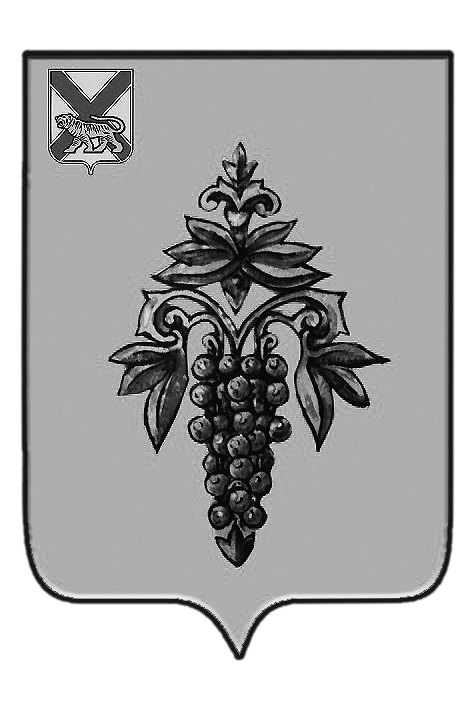 АДМИНИСТРАЦИЯЧУГУЕВСКОГО МУНИЦИПАЛЬНОГО РАЙОНАПРИМОРСКОГО КРАЯПОСТАНОВЛЕНИЕ26 декабря 2019 года	с. Чугуевка	№ 895-НПАОб утверждении административного регламента предоставления муниципальной услуги «Проведение аукциона по продаже земельного участка или аукциона на право заключения договора аренды земельного участка, находящегося в ведении органов местного самоуправления или в собственности муниципального образования» Руководствуясь Федеральным законом от 27 июля 2010 года № 210-ФЗ «Об организации предоставления государственных и муниципальных услуг», в соответствии с постановлением администрации Чугуевского муниципального района от 30 сентября 2010 года № 825-НПА «О порядке разработки и утверждения административных регламентов предоставления муниципальных услуг на территории Чугуевского муниципального района», статьей 32 Устава Чугуевского муниципального района, администрация Чугуевского муниципального районаПОСТАНОВЛЯЕТ:1. Утвердить прилагаемый административный регламент предоставления муниципальной услуги «Проведение аукциона по продаже земельного участка или аукциона на право заключения договора аренды земельного участка, находящегося в ведении органов местного самоуправления или в собственности муниципального образования». 2. Направить настоящее постановление для официального опубликования и размещения на официальном сайте Чугуевского муниципального района.3. Контроль за исполнением настоящего постановления возложить на первого заместителя главы администрации Чугуевского муниципального района. 4. Настоящее постановление вступает в силу со дня его официального опубликования..Глава Чугуевского муниципального района,                                                                  глава администрации                                                                                  Р.Ю. Деменев                  Об утверждении административного регламента предоставления муниципальной услуги «Проведение аукциона по продаже земельного участка или аукциона на право заключения договора аренды земельного участка находящегося в ведении органов местного самоуправления или в собственности муниципального образования» I. ОБЩИЕ ПОЛОЖЕНИЯПредмет регулирования административного регламентаНастоящий административный регламент предоставления  муниципальной услуги «Проведение аукциона по продаже земельного участка или аукциона на право заключения договора аренды земельного участка, находящегося в ведении органов местного самоуправления или в собственности муниципального образования» (далее - административный регламент) разработан в целях повышения качества предоставления и доступности муниципальной услуги «Проведение аукциона по продаже земельного участка или аукциона на право заключения договора аренды земельного участка, находящегося в ведении органов местного самоуправления или в собственности муниципального образования» (далее - муниципальная услуга), создания комфортных условий для получателей муниципальной услуги, определяет сроки и последовательность действий (административных процедур) при осуществлении на территории Чугуевского муниципального округа полномочий по предоставлению муниципальной услуги. Круг заявителей2.1. Муниципальная услуга предоставляется физическим и юридическим лицам (далее – заявитель): - в случае предоставления услуги для индивидуального жилищного строительства, заявителями могут являться только граждане;- в случае предоставления услуги для осуществления крестьянским (фермерским) хозяйством его деятельности, заявителями могут являться граждане и крестьянские (фермерские) хозяйства;- в случае предоставления муниципальной услуги для комплексного освоения территории, за исключением случая, предусмотренного абзацем 2 части 10 статьи 39.11 Земельного кодекса Российской Федерации, заявителями могут являться только юридические лица;- в случае предоставления услуги на право заключения договора аренды земельного участка, включенного в перечень муниципального имущества, предусмотренный частью 4 статьи 18 Федерального закона от 24.07.2007 года № 209-ФЗ «О развитии малого и среднего предпринимательства в Российской Федерации» могут являться только субъекты малого и среднего предпринимательства, за исключением субъектов малого и среднего предпринимательства, в отношении которых не может оказываться поддержка в соответствии с частью 3 статьи 14 указанного Федерального закона2.2. От имени заявителя за предоставлением муниципальной услуги могут обращаться представители, имеющие право в соответствии с законодательством Российской Федерации либо в силу наделения их заявителем в порядке, установленном законодательством Российской Федерации, полномочиями выступать от его имени 
(далее – представитель заявителя).Требования к порядку информирования о предоставлении муниципальной услуги3.1. Порядок получения информации по вопросам предоставления муниципальной услугиИнформирование о порядке предоставления муниципальной услуги осуществляется:Специалистом управления имущественных и земельных отношений администрации Чугуевского муниципального округа, ответственным за предоставление муниципальной услуги при непосредственном обращении заявителей (представителя заявителей) в администрации Чугуевского муниципального округа;посредством телефонной, факсимильной и иных средств телекоммуникационной связи;путем оформления информационных стендов в местах предоставления муниципальной услуги;путем размещения информации на официальном сайте администрации Чугуевского муниципального округа chuguevsky.ru в информационно-телекоммуникационной сети Интернет и на Едином портале государственных и муниципальных услуг (функций) (далее по тексту – Единый портал);посредством ответов на письменные обращения заявителей (представителя заявителей).3.2. При информировании о порядке предоставления муниципальной услуги по телефону специалист, приняв вызов по телефону, должен представиться: назвать фамилию, имя, отчество (при наличии), должность, наименование органа местного самоуправления.Специалист обязан сообщить график приема, точный почтовый адрес 692623, Приморский край, Чугуевский район, с. Чугуевка, ул. 50 лет Октября, д.193, способ проезда к нему, а при необходимости - требования к письменному обращению.Информирование по телефону о порядке предоставления муниципальной услуги осуществляется в соответствии с графиком работы: понедельник-четверг с 08:45 до 17:00 часов, пятница с 08:45 до 16:45 часов, перерыв с 13:00 до 14:00 часов, выходные дни- суббота, воскресенье, праздничные дни.Во время разговора специалист должен произносить слова четко и не прерывать разговор по причине поступления другого звонка.При невозможности ответить на поставленные гражданином вопросы телефонный звонок должен быть переадресован (переведен) на другого специалиста либо обратившемуся гражданину должен быть сообщен номер телефона, по которому можно получить необходимую информацию.Разговор по телефону не должен продолжаться более 10 минут. 3.3. При ответах на телефонные звонки и устные обращения по вопросам предоставления муниципальной услуги специалист обязан в соответствии с поступившим обращением предоставлять следующую информацию:о нормативных правовых актах, регулирующих вопросы предоставления муниципальной услуги (наименование, номер, дата принятия нормативного правового акта);о перечне документов, необходимых для получения муниципальной услуги;о сроках предоставления муниципальной услуги;об основаниях отказа в предоставлении муниципальной услуги;о месте размещения на сайте администрации Чугуевского муниципального округа chuguevsky.ru информации по вопросам предоставления муниципальной услуги.3.4. На сайте администрации Чугуевского муниципального округа chuguevsky.ru, в федеральной государственной информационной системе «Федеральный реестр государственных и муниципальных услуг (функций)» (далее - федеральный реестр), на Едином портале, а также на стендах в местах предоставления муниципальной услуги и услуг, которые являются необходимыми и обязательными для предоставления муниципальной услуги, и в МФЦ размещается следующая справочная информация:о месте нахождения и графике работы управления имущественных и земельных отношений администрации Чугуевского муниципального округа  и ее структурных подразделений, ответственных за предоставление муниципальной услуги, а также МФЦ;справочные телефоны структурных подразделений администрации Чугуевского муниципального округа;адрес официального сайта администрации Чугуевского муниципального округа, а также электронной почты и (или) формы обратной связи администрации Чугуевского муниципального округа, в сети Интернет. II. СТАНДАРТ ПРЕДОСТАВЛЕНИЯ МУНИЦИПАЛЬНОЙ УСЛУГИНаименование муниципальной услугиПроведение аукциона по продаже земельного участка или аукциона на право заключения договора аренды земельного участка, находящегося в ведении органов местного самоуправления или в собственности муниципального образования.Наименование органа, предоставляющего муниципальную услугуПредоставление муниципальной услуги осуществляется администрацией Чугуевского муниципального округа в лице управления имущественных и земельных отношений администрацией Чугуевского муниципального округа  (далее – уполномоченный орган).Описание результатов предоставления муниципальной услуги Результатом предоставления муниципальной услуги является:а) протокол о результатах аукциона и договор аренды земельного участка;б) протокол о результатах аукциона и договор купли-продажи земельного участка;в) протокол о рассмотрении заявок;г) отказ в предоставлении муниципальной услуги.Срок предоставления муниципальной услуги7.1. Аукцион проводится не ранее 30 дней со дня размещения извещения о проведении аукциона в официальном печатном издании, установленном для официального опубликования (обнародования), а также на официальном сайте Чугуевского муниципального округа chuguevsky.ru.7.2. Уведомление об отказе направляется заявителю (представителю заявителя) не позднее дня, следующего после подписания протокола.Правовые основания для предоставления муниципальной услугиПредоставление муниципальной услуги осуществляется в соответствии со следующими нормативными правовыми актами:- Земельным кодексом Российской Федерации от 25.10.2001 № 136-ФЗ;- Градостроительным кодексом Российской Федерации от 29.12.2004 № 190 ФЗ;- Гражданским кодексом Российской Федерации от 30.11.1994 № 51-ФЗ;- Федеральным законом от 25.10.2001 № 137-ФЗ «О введении в действие Земельного кодекса Российской Федерации»;- Федеральным законом от 27.07.2010 № 210-ФЗ «Об организации предоставления государственных и муниципальных услуг»;- Федеральным законом от 24.07.2007 № 221-ФЗ «О кадастровой деятельности»;- иными нормативными правовыми актами. Исчерпывающий перечень документов, необходимых в соответствии с законодательными и иными нормативными правовыми актами для предоставления муниципальной услуги 9.1. Исчерпывающий перечень документов, необходимых для предоставления муниципальной услуги, которые заявитель (представитель заявителя) должен представить самостоятельно, обратившись в уполномоченный орган, по адресу, указанному в извещении о проведении аукциона:заявка на участие в аукционе по установленной в извещении о проведении аукциона форме с указанием банковских реквизитов счета для возврата задатка;копии документов, удостоверяющих личность заявителя (для граждан);надлежащим образом заверенный перевод, на русский язык, документов о государственной регистрации юридического лица в соответствии с законодательством иностранного государства в случае, если заявителем является иностранное юридическое лицо;документы, подтверждающие внесение задатка.Для участия в аукционе на право заключения договора аренды земельного участка, включенного в перечень государственного имущества или перечень муниципального имущества, предусмотренные частью 4 статьи 18 Федерального закона от 24 июля 2007 № 209-ФЗ «О развитии малого и среднего предпринимательства в Российской Федерации», заявители декларируют свою принадлежность к субъектам малого и среднего предпринимательства путем представления в форме документа на бумажном носителе или в форме электронного документа сведений из единого реестра субъектов малого и среднего предпринимательства, ведение которого осуществляется в соответствии с указанным Федеральным законом, либо заявляют о своем соответствии условиями отнесения к субъектам малого и среднего предпринимательства в соответствии с частью 5 статьи 4 указанного Федерального закона». При личном обращении заявителя (представителя заявителя) с заявкой о проведении аукциона за получением результата муниципальной услуги предъявляется документ, удостоверяющий личность соответственно заявителя или представителя заявителя. Данный документ предъявляется заявителем (представителем заявителя) для удостоверения личности заявителя (представителя заявителя) и для сличения данных содержащихся в заявлении, и возвращается владельцу в день их приема.Представление документов, подтверждающих внесение задатка, признается заключением соглашения о задатке. 9.2. Исчерпывающий перечень документов, которые заявитель (представитель заявителя) вправе представить по собственной инициативе, так как они подлежат представлению в рамках межведомственного информационного взаимодействия:выписка из Единого государственного реестра индивидуальных предпринимателей либо выписка из Единого государственного реестра юридических лиц.Запрещено требовать от заявителя (представителя заявителя) представления документов и информации или осуществления действий (согласований), представление или осуществление которых не предусмотрено настоящим административным регламентом, в том числе информацию, которая находится в распоряжении органов, предоставляющих государственные услуги, органов, предоставляющих муниципальные услуги, иных государственных органов, органов местного самоуправления либо подведомственных государственным органам или органам местного самоуправления организаций, участвующих в предоставлении  муниципальной услуги (далее – органов участвующих в предоставлении услуги).Исчерпывающий перечень оснований для отказа в приеме документов, необходимых для предоставления муниципальной услугиОснования для отказа в приеме документов отсутствуют.11. Исчерпывающий перечень оснований для отказа в предоставлении муниципальной услуги 11.1 Основания для отказа в предоставлении муниципальной услуги:непредставление (предоставление не в полном объеме) документов, указанных в пункте 9.1 настоящего административного регламента или представления недостоверных сведений;не поступление задатка на дату рассмотрения заявок на участие в аукционе;подача заявки на участие в аукционе лицом, которое в соответствии с Земельным кодексом Российской Федерации и другими федеральными законами не имеет права быть участником конкретного аукциона, покупателем земельного участка или приобрести земельный участок в аренду;наличие сведений о заявителе, об учредителях (участниках), о членах коллегиальных исполнительных органов заявителя, лицах, исполняющих функции единоличного исполнительного органа заявителя, являющегося юридическим лицом, в предусмотренном статьей 39.12 Земельного кодекса Российской Федерации реестре недобросовестных участников аукциона;     до 01.01.2020 года наряду с основаниями для отказа в предоставлении муниципальной услуги, предусмотренными п. 11.1 настоящего Регламента, допускаются следующие основания:отсутствие доступа (прохода или проезда от земельных участков общего пользования) к земельному участку, в том числе путем установления сервитута, за исключением случаев, если земельный участок является смежным с земельным участком, уже предоставленным заявителю;наличие на земельном участке обременений (ограничений), предусмотренных действующим законодательством и (или) не позволяющих его использовать в соответствии с целевым назначением и (или) видом разрешенного использования;вступившие в законную силу судебные акты, содержащие запрет на осуществление каких-либо действий в отношении земельного участка, при наличии соответствующих сведений в уполномоченном органе;в отношении земельного участка специально уполномоченным коллегиальным органом в порядке, установленном законодательством Приморского края, принято решение о целесообразности осуществления уполномоченным органом полномочий по приобретению на него права собственности Приморского края либо о целесообразности совершения региональным институтом содействия развитию строительства в Приморском крае юридически значимых действий.11.2 Основания для приостановления предоставления муниципальной услуги не предусмотрены.12. Порядок, размер и основания взимания государственной пошлины или иной платы, взимаемой за предоставление муниципальной услуги Муниципальная услуга предоставляется бесплатно.13. Максимальный срок ожидания в очереди при подаче заявки на участие в аукционе и при получении результата предоставления муниципальной услугиМаксимальный срок ожидания в очереди при подаче заявки на участие в аукционе и при получении результата предоставления муниципальной услуги не должен превышать 15 минут.14. Срок регистрации заявки на участие в аукционе  Заявка на участие в аукционе, поданная заявителем (представителем заявителя) при личном обращении в уполномоченный орган, регистрируется в момент обращения заявителя (представителя заявителя). При этом продолжительность приема при личном обращении заявителя (представителя заявителя) не должна превышать 15 минут.15.Требования к помещениям, в которых предоставляются муниципальные услуги, к залу ожидания, местам для заполнения заявлений о предоставлении муниципальной услуги, информационным стендам с образцами их заполнения и перечнем документов, необходимых для предоставления муниципальной услуги, в том числе к обеспечению доступности для инвалидов указанных объектов в соответствии с законодательством Российской Федерации о социальной защите инвалидов15.1. Помещения для подачи заявления о предоставлении муниципальной услуги оборудованы информационными табличками (вывесками), предназначенными для доведения до сведения заинтересованных лиц следующей информации:- режим работы понедельник-четверг с 08:45 до 17:00 часов, пятница с 08:45 до 16:45 часов, перерыв с 13:00 до 14:00 часов, выходные дни - суббота, воскресенье, праздничные дни;- адрес электронной почты uizo_chuguevka@mail.ru;- телефонные номера специалистов, осуществляющих консультации по предоставлению муниципальной услуги.Помещение для непосредственного взаимодействия специалистов уполномоченного органа с заявителями (представителями заявителя) организовано в виде отдельного кабинета, в котором ведут прием 4 (четыре) специалистов.Помещение для приема посетителей оборудовано противопожарной системой, средствами пожаротушения и системой оповещения о возникновении чрезвычайной ситуации.Для предоставления муниципальной услуги оборудован зал ожидания, оснащенный стульями и столами для заполнения заявления о предоставлении муниципальной услуги и письменными принадлежностями.Помещения, в которых предоставляется муниципальная услуга, оборудованы информационными стендами. Информационные стенды могут быть оборудованы карманами формата А4, в которых размещаются информационные листки.На информационных стендах размещаются:- перечень документов, необходимых для получения муниципальной услуги;- образцы оформления заявления о предоставлении муниципальной услуги;- основания для отказа в предоставлении муниципальной услуги;- сроки предоставления муниципальной услуги;- порядок получения консультаций;- порядок обжалования решений и действий (бездействия) уполномоченного органа, должностных лиц уполномоченного органа либо муниципальных служащих.Помещения, в которых предоставляется муниципальная услуга, зал ожидания, места для заполнения заявления о предоставлении муниципальной услуги, информационные стенды должны соответствовать требованиям, установленным действующим законодательством Российской Федерации, к обеспечению условий доступности для инвалидов объектов и услуг.Места для заполнения запросов о предоставлении муниципальной услуги обеспечиваются бланками заявлений, образцами для их заполнения, раздаточными информационными материалами, канцелярскими принадлежностями, укомплектовываются столами, стульями (кресельные секции, кресла, скамьи).15.2. Территория, прилегающая к зданию, оборудуется по возможности местами для парковки автотранспортных средств, включая автотранспортные средства инвалидов.16. Показатели доступности и качества муниципальной услуги Показателями доступности и качества муниципальной услуги определяются как выполнение уполномоченным органом взятых на себя обязательств по предоставлению муниципальной услуги в соответствии со стандартом ее предоставления и оцениваются следующим образом: доступность: % (доля) заявителей (представителей заявителя), ожидающих получения муниципальной услуги в очереди не более 15 минут - 100 процентов; % (доля) заявителей (представителей заявителя), удовлетворенных полнотой и доступностью информации о порядке предоставления муниципальной услуги - 90 процентов; % (доля) заявителей (представителей заявителя), для которых доступна информация о получении муниципальной услуги с использованием информационно-телекоммуникационных сетей, доступ к которым не ограничен определенным кругом лиц (включая сеть Интернет) - 100 процентов; % (доля) случаев предоставления муниципальной услуги в установленные сроки со дня поступления заявки - 100 процентов; % (доля) граждан, имеющих доступ к получению муниципальной услуги по принципу «одного окна» по месту пребывания - 90 процентов;качество: % (доля) заявителей (представителей заявителя), удовлетворенных качеством информирования о порядке предоставления муниципальной услуги, в том числе в электронном виде - 90 процентов; % (доля) заявителей (представителей заявителя), удовлетворенных качеством предоставления муниципальной услуги - 90 процентов.III.СОСТАВ, ПОСЛЕДОВАТЕЛЬНОСТЬ И СРОКИ ВЫПОЛНЕНИЯ АДМИНИСТРАТИВНЫХ ПРОЦЕДУР, ТРЕБОВАНИЯ К ПОРЯДКУ ИХ ВЫПОЛНЕНИЯ, В ТОМ ЧИСЛЕ ОСОБЕННОСТИ ВЫПОЛНЕНИЯ АДМИНИСТРАТИВНЫХ ПРОЦЕДУР В ЭЛЕКТРОННОЙ ФОРМЕ17. Исчерпывающий перечень административных процедур- процедура приема и регистрации заявки на участие в аукционе;- процедура направления межведомственных запросов;- процедура рассмотрения заявок на участие в аукционе и принятия решений 
о допуске участников аукциона, уведомление заявителей (представителей заявителя) посредством направления уведомления о результатах рассмотрения поступивших заявок на участие в аукционе;- процедура проведения аукциона по продаже земельного участка или права на заключение договора аренды земельного участка;- процедура направления проекта договора купли-продажи, проекта договора аренды земельного участка на основании протокола о результатах аукциона, заключение договора;- процедура принятия и направления решения об отказе в предоставлении муниципальной услуги.17.1. Процедура приема и регистрации заявки на участие в аукционеОснованием для начала административной процедуры является обращение заявителя либо его представителя с заявкой на участие в аукционе с приложением необходимых для предоставления муниципальной услуги документов, указанных в пункте 9.1 настоящего административного регламента.Лицом, уполномоченным на выполнение административной процедуры, является специалист управления имущественных и земельных отношений администрации Чугуевского муниципального округа.Специалист управления имущественных и земельных отношений администрации Чугуевского муниципального округа:- устанавливает предмет обращения, личность заявителя, представителя заявителя в случае обращения с заявкой о проведении аукциона представителя заявителя;- проверяет полномочия представителя заявителя в случае обращения с заявкой о проведении аукциона представителя заявителя;- проверяет наличие всех необходимых документов, исходя из соответствующего перечня документов, представляемых для предоставления муниципальной услуги;- сличает представленные экземпляры оригиналов и копий документов (в том числе нотариально удостоверенные) друг с другом;- регистрирует заявку на участие в аукционе.Регистрация заявки на участие в аукционе осуществляется уполномоченным органом.Регистрация заявки на участие в аукционе производится в момент подачи.В случае если заявка на участие в аукционе подана в иной орган или к заявке не приложены документы, предусмотренные пунктом 9.1. настоящего административного регламента, специалист возвращает заявку на участие в аукционе в момент ее подачи.Один заявитель (представитель заявителя) вправе подать только одну заявку на участие в аукционе.17.2. Процедура направления межведомственных запросовПри необходимости, специалист уполномоченного органа ответственный за предоставление муниципальной услуги, формирует и направляет межведомственные запросы:а) о предоставлении документов согласно перечню, указанному в п. 9.2 настоящего регламента.17.3. Процедура рассмотрения заявок на участие в аукционе и принятия решений о допуске участников аукциона, уведомление заявителей (представителя заявителя) посредством направления уведомления о результатах рассмотрения поступивших заявок на участие в аукционеОснованием для начала административной процедуры является получение специалистом уполномоченного органа заявки на участие в аукционе и пакета документов, необходимого для предоставления муниципальной услуги.В случае соответствия предоставленных документов, приложенных к заявке о проведении аукциона, требованиям действующего законодательства Российской Федерации, отсутствия оснований для отказа, предусмотренных настоящим административным регламентом, наличия сведений, запрашиваемых в рамках предоставления муниципальной услуги согласно п. 17.2 административного регламента, организатор подготавливает и ведет протокол рассмотрения заявок на участие в аукционе, который должен содержать сведения о заявителях, допущенных к участию в аукционе и признанных участниками аукциона, датах подачи заявок, внесенных задатках, а также сведения о заявителях, не допущенных к участию в аукционе, с указанием причин отказа в допуске к участию в нем. Заявитель (представитель заявителя), признанный участником аукциона, становится участником аукциона с даты подписания организатором аукциона протокола рассмотрения заявок. Заявителям, признанным участниками аукциона, и заявителям, не допущенным к участию в аукционе, организатор аукциона направляет уведомления о принятых в отношении них решениях не позднее дня, следующего после дня подписания протокола рассмотрения заявления.Если подана только одна заявка на участие в аукционе или только один заявитель (представитель заявителя) признан участником аукциона, в течение десяти дней со дня рассмотрения указанной заявки уполномоченный орган обязан направить заявителю (представителю заявителя) три экземпляра подписанного проекта договора купли-продажи или проекта договора аренды земельного участка по начальной цене предмета аукциона.Протокол рассмотрения заявок на участие в аукционе подписывается организатором аукциона и размещается на официальном сайте - не позднее чем в течение 1 дня со дня их рассмотрения и не позднее чем на следующий день после дня подписания протокола.17.4. Процедура проведения аукциона по продаже земельного участка или права на заключение договора аренды земельного участкаАукцион проводится не ранее 30 дней со дня размещения на официальном сайте извещения о проведении аукциона и со дня опубликования извещения в официальном печатном издании.Результаты аукциона оформляются протоколом, который составляет организатор аукциона. Протокол о результатах аукциона составляется в двух экземплярах, один из которых передается победителю аукциона, а второй остается у организатора аукциона. В протоколе указываются:1) сведения о месте, дате и времени проведения аукциона;2) предмет аукциона, в том числе сведения о местоположении и площади земельного участка;3) сведения об участниках аукциона, о начальной цене предмета аукциона, последнем и предпоследнем предложениях о цене предмета аукциона;4) наименование и место нахождения (для юридического лица), фамилия, имя и (при наличии) отчество, место жительства (для гражданина) победителя аукциона и иного участника аукциона, который сделал предпоследнее предложение о цене предмета аукциона;5) сведения о последнем предложении о цене предмета аукциона (цена приобретаемого в собственность земельного участка, размер ежегодной арендной платы или размер первого арендного платежа).Протокол о результатах аукциона размещается на официальном сайте в течение одного рабочего дня со дня подписания данного протоколаПобедителем аукциона признается участник аукциона, предложивший наибольшую цену за земельный участок или наибольший размер ежегодной арендной платы за земельный участок.Победителем аукциона на право заключения договора аренды земельного участка для комплексного освоения территории (за исключением случаев проведения аукциона в соответствии с пунктом 7 статьи 39.18 Земельного кодекса Российской Федерации) признается участник аукциона, предложивший наибольший размер первого арендного платежа.В течение трех рабочих дней со дня подписания протокола о результатах аукциона организатор аукциона обязан возвратить задатки лицам, участвовавшим в аукционе, но не победившим в нем17.5. Процедура направления проекта договора купли-продажи, проекта договора аренды земельного участка на основании протокола о результатах аукциона, заключение договораПо результатам проведения аукциона специалистом уполномоченного органа направляется победителю аукциона или единственному принявшему участие в аукционе его участнику три экземпляра подписанного проекта договора купли-продажи или проекта договора аренды земельного участка в десятидневный срок со дня составления протокола о результатах аукциона.В случае, если победитель аукциона или иное лицо, с которым договор купли-продажи, договор аренды земельного участка, а также договор о комплексном освоении территории, заключается в соответствии с пунктами 13, 14 или 20 ст. 39.12 Земельного кодекса Российской Федерации, в течение тридцати дней со дня направления им уполномоченным органом проекта указанного договора, не подписали и не представили в уполномоченный орган указанные договоры, уполномоченный орган в течение пяти рабочих дней со дня истечения этого срока направляет сведения, в уполномоченный Правительством Российской Федерации федеральный орган исполнительной власти для включения их в реестр недобросовестных участников аукциона.17.6. Процедура принятия и направления решения об отказе в предоставлении муниципальной услугиПри наличии оснований, предусмотренных п. 11.1. настоящего регламента, уполномоченный орган принимает решение об отказе в предоставлении муниципальной услуги и направляет его в этот же день.18. Особенности предоставления муниципальной услуги в электронной формеМуниципальная услуга в электронной форме не предоставляется.Особенности предоставления муниципальной услуги в МФЦМуниципальная услуга в МФЦ не предоставляется.IV. ФОРМЫ КОНТРОЛЯЗА ИСПОЛНЕНИЕМ АДМИНИСТРАТИВНОГО РЕГЛАМЕНТА20.    Контроль за соблюдением и исполнением административного регламента и ответственность специалистов.20.1. Контроль соблюдения последовательности действий специалистами уполномоченного органа, определенных административными процедурами по предоставлению муниципальной услуги, исполнения настоящего административного регламента осуществляется должностным лицом (руководителем).20.2. Лица, участвующие в предоставлении муниципальной услуги, несут ответственность за незаконные решения, действия (бездействие), принимаемые (осуществляемые) в ходе предоставления муниципальной услуги, в соответствии с законодательством Российской Федерации.20.3. Контроль соблюдения последовательности действий, определенных административными процедурами и подготовки проектов решений сотрудниками уполномоченного органа осуществляется начальником управления имущественных и земельных отношений администрации Чугуевского муниципального округа.20.4. Контроль осуществляется путем проведения проверок соблюдения и исполнения сотрудниками положений административного регламента, иных нормативных актов.20.5. Контроль осуществляется  не реже одного раза в месяц.20.6. Лица, работающие с заявлениями, несут ответственность в соответствии с действующим законодательством Российской Федерации за сохранность находящихся у них на рассмотрении заявлений и документов, связанных с их рассмотрением.V. ДОСУДЕБНЫЙ (ВНЕСУДЕБНЫЙ) ПОРЯДОК ОБЖАЛОВАНИЯРЕШЕНИЙ И ДЕЙСТВИЙ (БЕЗДЕЙСТВИЯ) ОРГАНА, ПРЕДОСТАВЛЯЮЩЕГОМУНИЦИПАЛЬНУЮ УСЛУГУ, ДОЛЖНОСТНОГО ЛИЦА ОРГАНА, ПРЕДОСТАВЛЯЮЩЕГО МУНИЦИПАЛЬНУЮ УСЛУГУ, ЛИБО МУНИЦИПАЛЬНОГО СЛУЖАЩЕГОПорядок обжалования решений и действий (бездействия) органа, предоставляющего муниципальную услугу21.1 Решения и действия (бездействие) администрации Чугуевского муниципального округа, должностных лиц органа, предоставляющего муниципальную услугу, либо муниципальных служащих, принятые (осуществляемые) в ходе предоставления муниципальной услуги, могут быть обжалованы заявителем (представителем заявителя) в досудебном (внесудебном) порядке путем направления жалобы в письменной форме на бумажном носителе, в электронной форме в уполномоченный орган.21.2. Досудебный (внесудебный) порядок обжалования, установленный настоящим разделом, применяется ко всем административным процедурам, настоящего административного регламента, в том числе заявитель (представитель заявителя) вправе обратиться с жалобой в случаях:21.2.1 нарушения срока регистрации заявления о предоставлении муниципальной услуги;21.2.2 нарушения срока предоставления муниципальной услуги;21.2.3 требования у заявителя (представителя заявителя) документов или информации либо осуществления действий, представление или осуществление которых не предусмотрено нормативными правовыми актами Российской Федерации, нормативными правовыми актами  Приморского края, муниципальными правовыми актами Чугуевского муниципального округа для предоставления муниципальной услуги;21.2.4 отказа заявителю (представителю заявителя) в приеме документов, предоставление которых предусмотрено нормативными правовыми актами Российской Федерации, нормативными правовыми актами  Приморского края, муниципальными правовыми актами Чугуевского муниципального округа для предоставления муниципальной услуги;21.2.5 отказа заявителю (представителю заявителя) в предоставлении муниципальной услуги, если основания отказа не предусмотрены федеральными законами и принятыми в соответствии с ними иными нормативными правовыми актами Российской Федерации, нормативными правовыми актами  Приморского края, муниципальными правовыми актами Чугуевского муниципального округа;21.2.6 требования у заявителя (представителя заявителя) при предоставлении муниципальной услуги платы, не предусмотренной нормативными правовыми актами Российской Федерации, нормативными правовыми актами  Приморского края,     муниципальными правовыми актами Чугуевского муниципального округа;21.2.7 отказа уполномоченного органа, предоставляющего муниципальную услугу, должностного лица органа, предоставляющего муниципальную услугу, либо муниципального служащего в исправлении допущенных ими опечаток и ошибок в выданных в результате предоставления муниципальной услуги документах, либо нарушение установленного срока таких исправлений;21.2.8 нарушения срока или порядка выдачи документов по результатам предоставления муниципальной услуги;21.2.9 приостановления предоставления муниципальной услуги, если основания приостановления не предусмотрены федеральными законами и принятыми в соответствии с ними  иными нормативными правовыми актами Российской Федерации, законами и иными нормативными правовыми актами Приморского края, муниципальными правовыми актами Чугуевского муниципального округа;21.2.10 требования у заявителя (представителя заявителя) при предоставлении муниципальной услуги документов или информации, отсутствие и (или) недостоверность которых не указывались при первоначальном отказе в приеме документов, необходимых для предоставления муниципальной услуги, либо в предоставлении муниципальной услуги, за исключением случаев, предусмотренных Федеральным законом от 27.07.2010 № 210-ФЗ "Об организации предоставления государственных и муниципальных услуг".21.3. Жалоба может быть направлена заявителем через МФЦ, а также в электронной форме через Единый портал, официальный сайт Чугуевского муниципального округа chuguevsky.ru, по электронной почте на адрес uizo_chuguevka@mail.ru либо направлена почтой.21.4. Жалоба может быть принята при личном приеме заявителя (представителя заявителя). Личный прием заявителей (представителя заявителя) проводится по адресу: 692623, Приморский край, Чугуевский район, с. Чугуевка, ул. 50 лет Октября, д.193, согласно графику, утвержденному и размещенному на официальном сайте chuguevsky.ru.21.5. Жалоба должна содержать:21.5.1 наименование органа, предоставляющего муниципальную услугу, должностного лица органа, предоставляющего муниципальную услугу, либо муниципального служащего, МФЦ, работника МФЦ, решения и действия (бездействие) которого обжалуются;21.5.2 фамилию, имя, отчество (последнее - при наличии) физического лица либо наименование, сведения о месте нахождения заявителя - юридического лица, а также номер (номера) контактного телефона, адрес (адреса) электронной почты (при наличии) и почтовый адрес, по которым должен быть направлен ответ заявителю. Заявитель вправе приложить к такому обращению необходимые документы и материалы в электронной форме либо направить указанные документы и материалы или их копии в письменной форме;21.5.3 сведения об обжалуемых решениях и действиях (бездействии) органа, предоставляющего муниципальную услугу, должностного лица органа, предоставляющего муниципальную услугу, либо муниципального служащего, МФЦ, работника МФЦ;21.5.4 доводы, на основании которых заявитель (представитель заявителя) не согласен с решением и действиями (бездействием) органа, предоставляющего муниципальную услугу, должностного лица органа, предоставляющего муниципальную услугу, либо муниципального служащего; заявителем (представителем заявителя) могут быть представлены документы (при наличии), подтверждающие доводы заявителя (представителя заявителя), либо их копии.21.6. Жалоба подлежит регистрации в течение трех дней со дня поступления в уполномоченный орган.21.7. Жалоба, поступившая в уполномоченный орган, подлежит рассмотрению уполномоченным должностным лицом в течение 15 рабочих дней со дня ее регистрации, а в случае обжалования отказа в приеме документов у заявителя (представителя заявителя) либо в исправлении допущенных опечаток и ошибок или в случае обжалования нарушения установленного срока таких исправлений - в течение 5 рабочих дней со дня ее регистрации.21.8. По результатам рассмотрения жалобы уполномоченное должностное лицо принимает одно из следующих решений:1) удовлетворяет жалобу, в том числе в форме отмены принятого решения, исправления допущенных органом, предоставляющим муниципальную услугу, опечаток и ошибок в выданных в результате предоставления муниципальной услуги документах, возврата заявителю (представителю заявителя) денежных средств, взимание которых не предусмотрено нормативными правовыми актами Российской Федерации, нормативными правовыми актами Приморского края, муниципальными правовыми актами Чугуевского муниципального округа;2) отказывает в удовлетворении жалобы.21.9. Не позднее дня, следующего за днем принятия решения, указанного в п. 21.8. настоящего раздела заявителю (представителю заявителя) в письменной форме и, по желанию заявителя (представителя заявителя), в электронной форме, направляется мотивированный ответ о результатах рассмотрения жалобы.21.9.1 в случае признания жалобы подлежащей удовлетворению в ответе заявителю (представителю заявителя), указанном в пункте 21.9 настоящего раздела, дается информация о действиях, осуществляемых органом, предоставляющим муниципальную услугу, в целях незамедлительного устранения выявленных нарушений при оказании муниципальной услуги, а также приносятся извинения за доставленные неудобства и указывается информация о дальнейших действиях, которые необходимо совершить заявителю (представителю заявителя) в целях получения муниципальной услуги;21.9.2 в случае признания жалобы, не подлежащей удовлетворению в ответе заявителю (представителю заявителя), указанном в пункте 21.9 настоящего раздела, даются аргументированные разъяснения о причинах принятого решения, а также информация о порядке обжалования принятого решения.21.10. В случае установления в ходе или по результатам рассмотрения жалобы признаков состава административного правонарушения или преступления уполномоченное должностное лицо, работник, наделенное полномочиями по рассмотрению жалоб в соответствии с частью 1 статьи 11.2 Федерального закона № 210-ФЗ «Об организации предоставления государственных и муниципальных услуг», незамедлительно направляет имеющиеся материалы в органы прокуратуры.____________________УТВЕРЖДЕНПостановлениемадминистрации Чугуевского муниципального района Приморского краяот «26» декабря 2019 г. №895-НПА